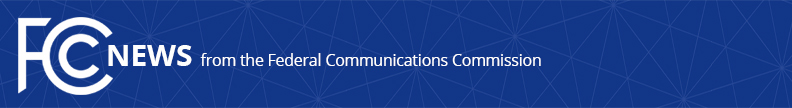 Media Contact: Brooke Ericson, (202) 418-2300Brooke.Ericson@fcc.govFor immediate releaseSTATEMENT OF Commissioner MICHAEL O’Rielly on Introduction of the FCC Transparency Act  WASHINGTON, July 19, 2018. – “I applaud Representative Kinzinger on reintroducing the Federal Communications Commission Transparency Act.  This legislation codifies the current and critical Commission practice of publicly posting items three weeks in advance of their consideration at monthly Commission meetings.  As a result of this practice, unnecessary discussions of non-existent issues have been eliminated, conversations are more productive, Commissioners are still speaking their minds and negotiating internally on items, and work product has greatly improved.  I have also seen comments from all Commissioner offices — Republican and Democrats — in favor of the practice.  Despite the broad support for this program, as well as Chairman Pai’s effort to initiate this reform for added agency transparency, I believe codifying this practice is important to ensuring its longevity.”###Office of Commissioner Mike O’Rielly: (202) 418-2300Twitter: @mikeofccwww.fcc.gov/leadership/michael-oriellyThis is an unofficial announcement of Commission action.  Release of the full text of a Commission order constitutes official action.  See MCI v. FCC, 515 F.2d 385 (D.C. Cir. 1974).